19-23 ноября  2018 года  в Москве проходил IV национальный чемпиона для людей с инвалидностью в 2018 г. Наша студентка Яндукина Наталья заняла почётное 2 призовое место  по компетенции  «Поварское дело».К участию в чемпионате Наталью готовили:  Шаманаева Елена Юрьевна – мастер производственного обучения Жилини Евгения Виниановна – преподаватель  Поздравляем с заслуженной победой!МОЛОДЦЫ!!!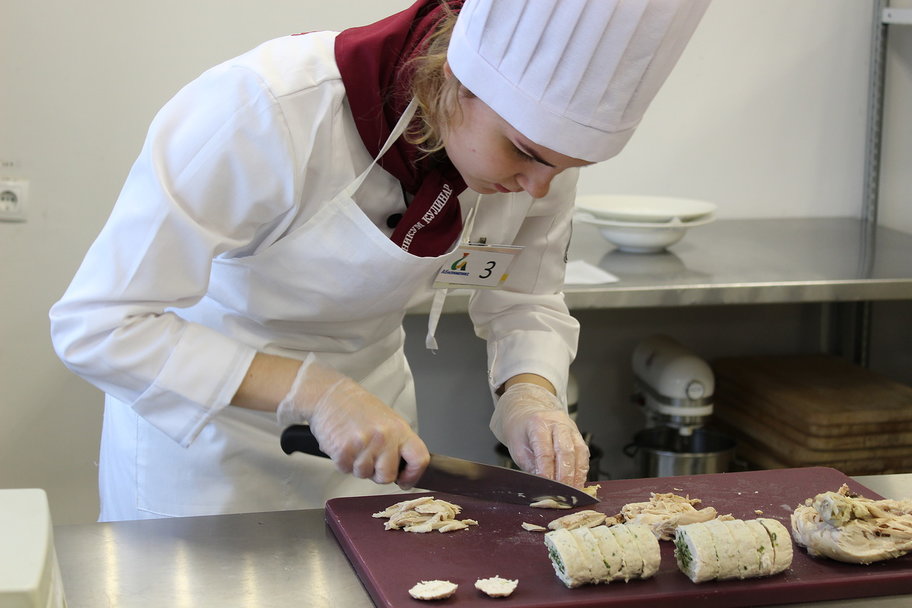 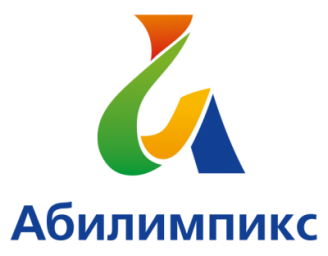 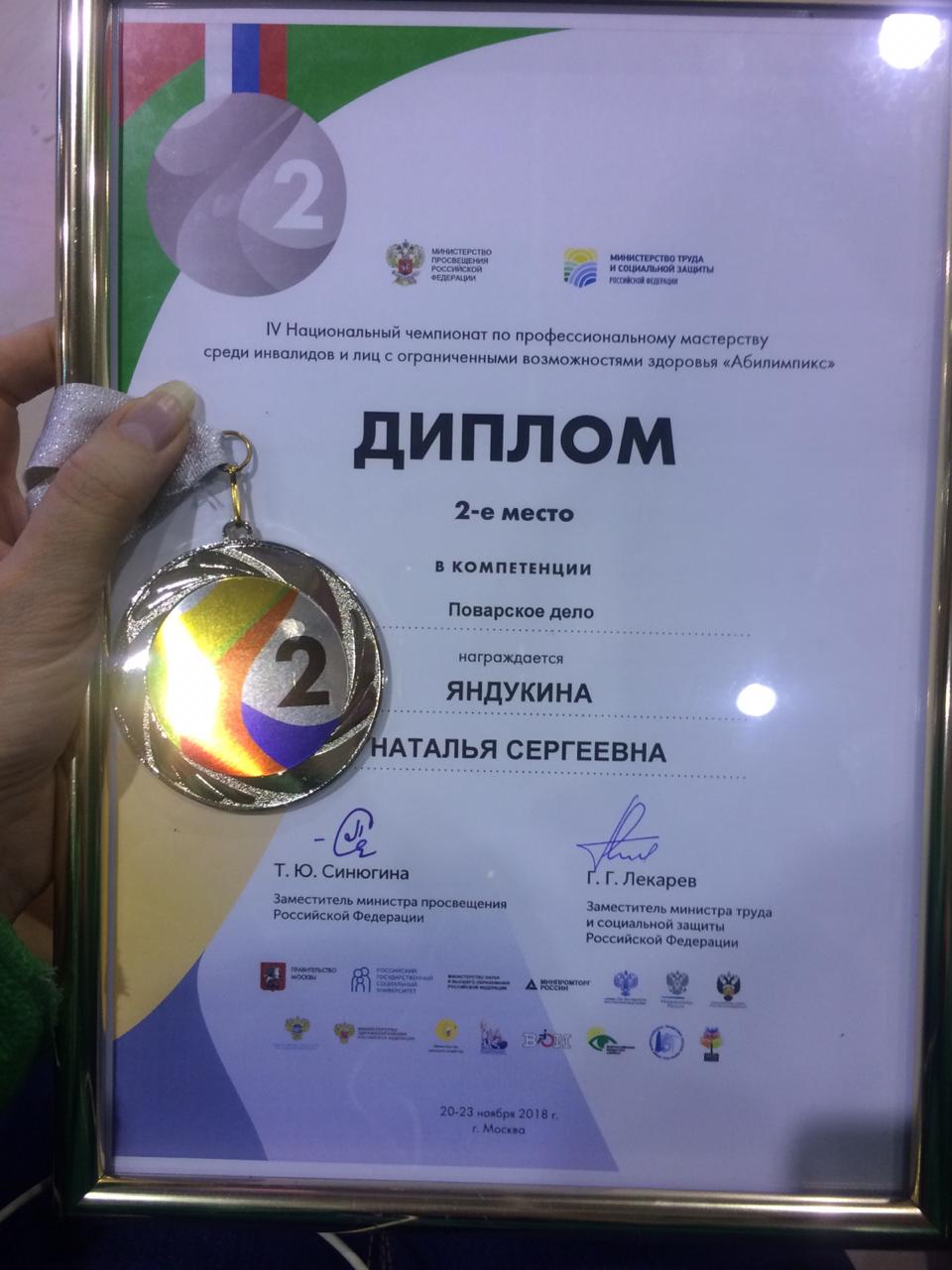 